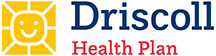 	BH Discharge Summary	                      4525 Ayers StCorpus Christi, TX 78415Toll-free: 1-877-455-1053 – Fax: 361-653-0432  Toll-free Inpatient Fax: 1-833-808-2175Member InformationMember InformationMember InformationMember InformationMember InformationMember InformationMember InformationMember InformationMember InformationMember InformationMember InformationMember InformationMember InformationDate of AdmissionDays approvedDays approvedDays DeniedDays DeniedDays DeniedAuth NumberAuth NumberAuth NumberAuth NumberAuth NumberDate of DischargeDate of DischargeMember Name (Last, First, MI)Member Name (Last, First, MI)Member Name (Last, First, MI)Member Name (Last, First, MI)Member Name (Last, First, MI)Member Name (Last, First, MI)Member Name (Last, First, MI)Member Name (Last, First, MI)Date of BirthDate of BirthMember IDMember IDMember IDPhysical Address (Street, City, State, Zip No P.O. Boxes)Physical Address (Street, City, State, Zip No P.O. Boxes)Physical Address (Street, City, State, Zip No P.O. Boxes)Physical Address (Street, City, State, Zip No P.O. Boxes)Physical Address (Street, City, State, Zip No P.O. Boxes)Physical Address (Street, City, State, Zip No P.O. Boxes)Physical Address (Street, City, State, Zip No P.O. Boxes)Physical Address (Street, City, State, Zip No P.O. Boxes)CountyCountyCountyPhone NumberPhone NumberParent /Guardian Name if a MinorParent /Guardian Name if a MinorParent /Guardian Name if a MinorParent /Guardian Name if a MinorParent /Guardian Name if a MinorParent /Guardian Name if a MinorParent /Guardian Name if a MinorRelationshipRelationshipRelationshipRelationshipAlt NumberAlt NumberFacility InformationFacility InformationFacility InformationFacility InformationFacility InformationFacility InformationFacility InformationFacility InformationFacility InformationFacility InformationFacility InformationFacility InformationFacility InformationFacility NameFacility NameFacility NameFacility NameFacility NameFacility NameFacility NameFacility NameFacility NameFacility NameFacility NamePhone NumberPhone NumberAddress (Street, City, State, Zip No P.O. Boxes)Address (Street, City, State, Zip No P.O. Boxes)Address (Street, City, State, Zip No P.O. Boxes)Address (Street, City, State, Zip No P.O. Boxes)Address (Street, City, State, Zip No P.O. Boxes)Address (Street, City, State, Zip No P.O. Boxes)Address (Street, City, State, Zip No P.O. Boxes)Address (Street, City, State, Zip No P.O. Boxes)Address (Street, City, State, Zip No P.O. Boxes)Address (Street, City, State, Zip No P.O. Boxes)Address (Street, City, State, Zip No P.O. Boxes)Fax NumberFax NumberFollow-up appointmentsFollow-up appointmentsFollow-up appointmentsFollow-up appointmentsFollow-up appointmentsFollow-up appointmentsFollow-up appointmentsFollow-up appointmentsFollow-up appointmentsFollow-up appointmentsFollow-up appointmentsFollow-up appointmentsFollow-up appointments7-Day Follow-Up Referral7-Day Follow-Up Referral7-Day Follow-Up Referral7-Day Follow-Up Referral7-Day Follow-Up Referral7-Day Follow-Up Referral7-Day Follow-Up Referral7-Day Follow-Up Referral7-Day Follow-Up Referral7-Day Follow-Up Referral7-Day Follow-Up Referral7-Day Follow-Up Referral7-Day Follow-Up ReferralProvider NameProvider NameProvider NameProvider NameProvider NameProvider NameProvider NameProvider NameProvider NamePhone NumberPhone NumberPhone NumberPhone NumberPhysical Address (Street, City, State, Zip No P.O. Boxes)Physical Address (Street, City, State, Zip No P.O. Boxes)Physical Address (Street, City, State, Zip No P.O. Boxes)Physical Address (Street, City, State, Zip No P.O. Boxes)Physical Address (Street, City, State, Zip No P.O. Boxes)Physical Address (Street, City, State, Zip No P.O. Boxes)Physical Address (Street, City, State, Zip No P.O. Boxes)Physical Address (Street, City, State, Zip No P.O. Boxes)Physical Address (Street, City, State, Zip No P.O. Boxes)Fax NumberFax NumberFax NumberFax NumberAppointment DateAppointment DateTimeTimeTimeInstructionInstructionInstructionInstructionInstructionInstructionInstructionInstruction30-Day Follow-Up Referral30-Day Follow-Up Referral30-Day Follow-Up Referral30-Day Follow-Up Referral30-Day Follow-Up Referral30-Day Follow-Up Referral30-Day Follow-Up Referral30-Day Follow-Up Referral30-Day Follow-Up Referral30-Day Follow-Up Referral30-Day Follow-Up Referral30-Day Follow-Up Referral30-Day Follow-Up ReferralProvider NameProvider NameProvider NameProvider NameProvider NameProvider NameProvider NameProvider NameProvider NamePhone NumberPhone NumberPhone NumberPhone NumberPhysical Address (Street, City, State, Zip No P.O. Boxes)Physical Address (Street, City, State, Zip No P.O. Boxes)Physical Address (Street, City, State, Zip No P.O. Boxes)Physical Address (Street, City, State, Zip No P.O. Boxes)Physical Address (Street, City, State, Zip No P.O. Boxes)Physical Address (Street, City, State, Zip No P.O. Boxes)Physical Address (Street, City, State, Zip No P.O. Boxes)Physical Address (Street, City, State, Zip No P.O. Boxes)Physical Address (Street, City, State, Zip No P.O. Boxes)Fax NumberFax NumberFax NumberFax NumberAppointment DateAppointment DateTimeTimeTimeInstructionInstructionInstructionInstructionInstructionInstructionInstructionInstructionPlease contact Driscoll Health Plan Case Management Department for assistance in coordinating follow-up appointments if needed at:361-694-6951 or toll-free 1-877-222-2759Please contact Driscoll Health Plan Case Management Department for assistance in coordinating follow-up appointments if needed at:361-694-6951 or toll-free 1-877-222-2759Please contact Driscoll Health Plan Case Management Department for assistance in coordinating follow-up appointments if needed at:361-694-6951 or toll-free 1-877-222-2759Please contact Driscoll Health Plan Case Management Department for assistance in coordinating follow-up appointments if needed at:361-694-6951 or toll-free 1-877-222-2759Please contact Driscoll Health Plan Case Management Department for assistance in coordinating follow-up appointments if needed at:361-694-6951 or toll-free 1-877-222-2759Please contact Driscoll Health Plan Case Management Department for assistance in coordinating follow-up appointments if needed at:361-694-6951 or toll-free 1-877-222-2759Please contact Driscoll Health Plan Case Management Department for assistance in coordinating follow-up appointments if needed at:361-694-6951 or toll-free 1-877-222-2759Please contact Driscoll Health Plan Case Management Department for assistance in coordinating follow-up appointments if needed at:361-694-6951 or toll-free 1-877-222-2759Please contact Driscoll Health Plan Case Management Department for assistance in coordinating follow-up appointments if needed at:361-694-6951 or toll-free 1-877-222-2759Please contact Driscoll Health Plan Case Management Department for assistance in coordinating follow-up appointments if needed at:361-694-6951 or toll-free 1-877-222-2759Please contact Driscoll Health Plan Case Management Department for assistance in coordinating follow-up appointments if needed at:361-694-6951 or toll-free 1-877-222-2759Please contact Driscoll Health Plan Case Management Department for assistance in coordinating follow-up appointments if needed at:361-694-6951 or toll-free 1-877-222-2759Please contact Driscoll Health Plan Case Management Department for assistance in coordinating follow-up appointments if needed at:361-694-6951 or toll-free 1-877-222-2759Current DSM-IV DiagnosisCurrent DSM-IV DiagnosisCurrent DSM-IV DiagnosisCurrent DSM-IV DiagnosisMedicationMedicationMedicationMedicationMedicationMedicationDosageDosageDate issuedAxis IAxis IAxis IAxis IAxis IIAxis IIAxis IIAxis IIAxis IIIAxis IIIAxis IIIAxis IIIAxis IVAxis IVAxis IVAxis IVAxis V (current)Axis V (current)Axis V (current)Axis V (current)Highest level past year GAFHighest level past year GAFHighest level past year GAFHighest level past year GAFMental status upon Discharge:Mental status upon Discharge:Mental status upon Discharge:Mental status upon Discharge:Mental status upon Discharge:Mental status upon Discharge:Mental status upon Discharge:Mental status upon Discharge:Mental status upon Discharge:Mental status upon Discharge:Mental status upon Discharge:Mental status upon Discharge:Mental status upon Discharge: